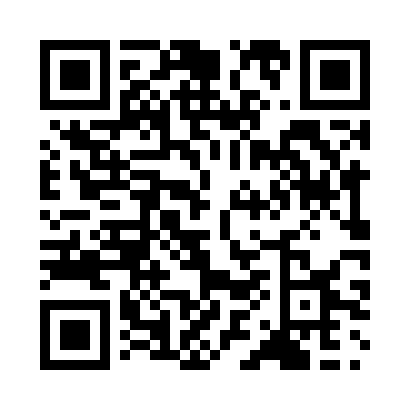 Prayer times for Dezhou, ChinaWed 1 May 2024 - Fri 31 May 2024High Latitude Method: Angle Based RulePrayer Calculation Method: Muslim World LeagueAsar Calculation Method: ShafiPrayer times provided by https://www.salahtimes.comDateDayFajrSunriseDhuhrAsrMaghribIsha1Wed3:415:1912:123:597:048:372Thu3:405:1812:123:597:058:383Fri3:385:1712:113:597:068:394Sat3:375:1612:113:597:078:405Sun3:355:1512:114:007:088:426Mon3:345:1412:114:007:098:437Tue3:325:1312:114:007:108:448Wed3:315:1212:114:007:118:459Thu3:305:1112:114:007:128:4710Fri3:285:1012:114:017:128:4811Sat3:275:0912:114:017:138:4912Sun3:255:0812:114:017:148:5013Mon3:245:0712:114:017:158:5214Tue3:235:0612:114:017:168:5315Wed3:225:0612:114:017:178:5416Thu3:205:0512:114:027:188:5517Fri3:195:0412:114:027:198:5718Sat3:185:0312:114:027:198:5819Sun3:175:0212:114:027:208:5920Mon3:165:0212:114:027:219:0021Tue3:155:0112:114:037:229:0122Wed3:145:0012:114:037:239:0323Thu3:125:0012:114:037:239:0424Fri3:114:5912:114:037:249:0525Sat3:114:5912:124:037:259:0626Sun3:104:5812:124:047:269:0727Mon3:094:5712:124:047:269:0828Tue3:084:5712:124:047:279:0929Wed3:074:5712:124:047:289:1030Thu3:064:5612:124:047:299:1131Fri3:054:5612:124:057:299:12